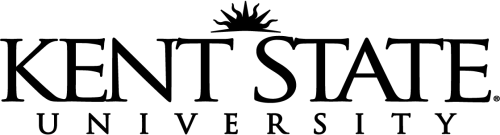 Student Accessibility Services (SAS) - Disability Documentation FormStudent Accessibility Services (SAS) provides support services for students with diagnosed disabilities. SAS utilizes an interactive, case-by-case approach when determining eligibility for services and reasonable accommodations. Students requesting accommodations from SAS may be required to provide documentation regarding their specific disability. This documentation should demonstrate a disability covered under Section 504 of the Rehabilitation Act of 1973 and the Americans with Disabilities Act of 1990 (and the ADA as Amended in 2008). The ADA defines a disability as a physical or mental impairment that substantially limits one or more major life activities.Appropriate documentation should include, but is not limited to, the following:Completed by a licensed professional and/or properly credentialed professional (e.g. medical doctor, psychiatrist, psychologist, counselor, speech-language pathologist, etc.). SAS does not accept documentation completed by diagnosing /treating professionals related to the student requesting accommodations.All parts of the disability documentation form should be completed as thoroughly as possible. Where appropriate, summary and data from specific test results should be attached. If a comprehensive diagnostic report is available that provides the requested information, it can be submitted in lieu of the disability documentation form.A learning disability assessment should include (a) a measure of cognitive aptitude and (b) a measure of achievement in reading, math and/or written language. Data should be based on age norms and reported as standard scores and percentiles.The information provided on the documentation form is maintained by SAS according to the guidelines of the Family Education Rights and Privacy Act (FERPA) of 1974. This information may be released to the student upon their written request.Please note, an Individual Education Plan (IEP), a 504 Plan, or a Summary of Performance, while helpful in establishing a record of supported accommodations, may not be enough in and of themselves to establish the presence of a disability at the postsecondary level.Please contact Student Accessibility Services at (330) 672-3391 with questions. Thank you for your assistance.Student Accessibility Services · University Library, Suite 100 · P.O. Box 5190 · Kent, OH 44242 Phone: 330-672-3391 · VP: 330-968-0490 · Fax: 330-672-3763Email: SAS@kent.edu · Web: www.kent.edu/sasSTUDENT INFORMATION(to be completed by student)First Name: ____________________________________________ Last Name: _______________________________________________Status (Check one)	Current Student	Transfer Student	Prospective Student Phone: (_________) ___________ - ________________		Email: ____________________________________________________I authorize the following individual or organization to release the information included in this document to Student Accessibility Services at Kent State University:Name/Title: ___________________________________________________   Phone: (__________) _____________-________________Address: _______________________________________________ City: _______________________ State:______ Zip:_____________Student Signature: __________________________________________________________________	Date: ______________________DIAGNOSTIC INFORMATION(to be completed by medical practitioner/specialist)      Student’s Name:___________________________________________________________________________________________________Please specify the specific diagnosis(es)/disability. For psychological disabilities, please indicate both the name of the diagnosis, and the diagnostic taxonomy that was used.Diagnostic taxonomy used:	DSM (IV-TR or 5)	             ICD (9 or 10)If applicable, please rate the level of severity of the student’s diagnosis?Mild	Moderate	SevereDuration of condition:	Permanent		Temporary (specify length of time) 	                                      Date of Diagnosis: 		Date of last contact with student: 	How did you arrive at your diagnosis? Please check all relevant items below. If applicable, please attach the diagnostic reports and/or test results administered to determine diagnosis.Behavioral Observations/Development History Medical HistoryRating Scales (e.g., CAARS, Brown ADD Scales for Adults)Neuro-Psychological Testing, Date(s) of Testing_______________________________________________________ Psycho-Educational Testing, Date(s) of Testing______________________________________________________Structured/unstructured student interviewsOther (please specify): ___________________________________________________________________________________________________________________________________________________________________________________________________________________________For the major life activities checked on the opposite page, please provide an explanation of the functional impact of the limitation in an academic setting.If applicable, please describe the relevant history of remediation (e.g. current medications, side effects of medications, other treatment plans and their effectiveness).Please list any recommendations for accommodations you have for this student in an academic setting, if applicable. (Please note, recommendations will be considered in the interactive process, however final decisions will be determined by SAS staff.)Please provide any additional information that you think would be useful to know in working with this student.HEALTHCARE PROVIDER INFORMATIONI attest to the accuracy of the information contained in this document. Additionally, I understand that the information provided in this document will become a part of the student’s record subject to the Family Educational Rights and Privacy Act (FERPA) of 1974 and may be released to the student upon written request.Provider Name (PRINT):  					                                                                                                                                         Provider Signature: 				Date:	 Title:					 License or Certification # 		National Provider Identifier (NPI):  		                       Address:					 City: 		State: 	Zip:  	 Phone: (	) 	- 		Fax: (	) 	-  	3. Please indicate the level of impact the student’s disability may have in limiting the following major life activities:3. Please indicate the level of impact the student’s disability may have in limiting the following major life activities:3. Please indicate the level of impact the student’s disability may have in limiting the following major life activities:3. Please indicate the level of impact the student’s disability may have in limiting the following major life activities:3. Please indicate the level of impact the student’s disability may have in limiting the following major life activities:3. Please indicate the level of impact the student’s disability may have in limiting the following major life activities:Life ActivityNo ImpactNegligible ImpactModerate ImpactSubstantial ImpactN/AAttending class regularlyCaring for oneselfCommunicatingConcentratingHearingInteracting with othersInteracting sociallyLearningMaking/keeping appointmentsManaging distractionsManaging stressMeeting deadlinesMemorizingOrganizationPerforming manual tasksReadingSeeingSleepingThinkingWritingOther:Page 3 of 5Page 3 of 5Page 3 of 5Page 3 of 5Page 3 of 5Page 3 of 5